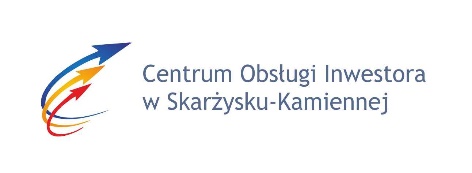 Znak: COI.III.41.20.2019.DKFORMULARZ OFERTY DLA ZADANIA POD NAZWĄ„Ochrona w formie całodobowego monitoringu wraz z wideo weryfikacją, konserwacją i utrzymaniem lokalnych systemów bezpieczeństwa oraz utrzymaniem sprawności centralnego ogrzewania”Data: …………………………….Dotyczy: Oferta na usługę pn. „Ochrona w formie całodobowego monitoringu wraz z wideo weryfikacją, konserwacją i utrzymaniem lokalnych systemów bezpieczeństwa oraz utrzymaniem sprawności centralnego ogrzewania”.Do: Centrum Obsługi Inwestora w Skarżysku – Kamiennej, ul. Legionów 122 D, 26 – 110 Skarżysko-Kamienna; ofertę składa:Nazwa i adres wykonawcy:………………………………………………….…………………………….................................................………………………………………………………………………………………………………………………………………………………………………………………………………………………………………………………………………………………………………………………………………………………(nazwa, adres i numer telefonu)Ja niżej podpisany oferuję zrealizować przedmiot zamówienia w pełnym zakresie zgodnie z przedstawionym przez Zamawiającego Szczegółowym Opisem Przedmiotu Zamówienia oraz zgodnie z aktualną wiedzą i dobrymi praktykami. Ja niżej podpisany oferuję zrealizować przedmiot zamówienia z zachowaniem niżej przedstawionych kryteriów: Kryterium nr 1 – Cena brutto Cena netto: …………………………………………………………………………………..……..Podatek VAT (stawka, kwota): ………………………………………………………………….…Cena brutto: ……………………………(słownie: ……………………………………………….);Kryterium nr 2 - Czas reakcji serwisu w przypadku awarii systemu bezpieczeństwa Niniejszym oświadczam, że czas reakcji serwisu w przypadku awarii elektronicznego systemu bezpieczeństwa będzie wynosił …………… godzin – proszę podać liczbę całkowitą od 1 do 96. Przez reakcję serwisu rozumie się przywrócenie funkcjonalności elektronicznego systemu bezpieczeństwa do stanu, w którym świadczenie usługi przez Wykonawcę będzie możliwe Kryterium nr 3 – Liczba wirtualnych patroli wideo na obiektach Zamawiającego Niniejszym oświadczam, że liczba wirtualnych patroli wideo na obiektach Zamawiającego będzie wynosiła w godzinach 20.00 – 6.00: ……………….. patroli – proszę podać liczbę całkowitą od 4 do 7OŚWIADCZENIA WYKONAWCYJa niżej podpisany oświadczam, co następuje:posiadam uprawnienia do wykonywania określonej działalności lub czynności, jeżeli przepisy prawa nakładają obowiązek ich posiadania;  posiadam odpowiednią wiedzę i doświadczenie, tj. w okresie ostatnich trzech lat przed upływem terminu składania ofert, a jeżeli okres prowadzenia działalności jest krótszy to w tym okresie - wykonałem należycie co najmniej trzy usługi ochrony mienia w formie monitoringu sygnałów z lokalnego systemu alarmowego, polegające na stałym dozorze sygnałów przesyłanych, gromadzonych i przetwarzanych w elektronicznych urządzeniach i systemach alarmowych w rozumieniu art. 3 Ustawy z dnia 22 sierpnia 1997 roku o ochronie osób i mienia (Dz. U. 2018 poz. 2142 ze zm.) wraz z wykonywaniem wideo patrolu  i wideo weryfikacji lub wideo analizy. Na dowód spełniania warunku przedstawiam Zestawienie nr 1. dysponuję potencjałem technicznym i osobami zdolnymi do wykonania zamówienia tj.:dysponuję całodobowym, uzbrojonym stanowiskiem interwencyjnym, o którym mowa w Rozporządzeniu Ministra Spraw Wewnętrznych i Administracji z dnia 21 października 2011 r. w sprawie zasad uzbrojenia specjalistycznych uzbrojonych formacji ochronnych i warunków przechowywania oraz ewidencjonowania broni i amunicji (Dz.U.2015 poz.992). Na dowód spełniania warunku przedstawiam Zestawienie nr 2.dysponuję na terenie powiatu skarżyskiego na dzień składania oferty albo będą dysponować nie później niż do dnia 31 grudnia 2018 roku co najmniej jedną grupą interwencyjną, o której mowa w Rozporządzeniu Ministra Spraw Wewnętrznych i Administracji  z dnia 21 października 2011 r. w sprawie zasad uzbrojenia specjalistycznych uzbrojonych formacji ochronnych i warunków przechowywania oraz ewidencjonowania broni i amunicji (Dz.U.2015 poz. 992) i zapewnią czas dojazdu do obiektów Zamawiającego w czasie do 10 minut od otrzymania sygnału. Na dowód spełniania warunku przedstawiam Zestawienie nr 3.dysponuję osobą przeszkoloną do obsługi kotłów HDG Bawaria Compact 200. Na dowód spełniania warunku przedstawiam Zestawienie nr 4. znajduję się w sytuacji ekonomicznej i finansowej, która umożliwia wykonanie zamówienia w terminach i na warunkach określonych w Szczegółowym Opisie Przedmiotu Zamówienia oraz w projekcie umowy;nikt z członków organu odpowiedzialnego za zarządzanie nie został skazany prawomocnie za przestępstwo przeciwko prawom osób wykonujących pracę zarobkową, przestępstwo przeciw środowisku, przekupstwa, przestępstwo przeciwko obrotowi gospodarczemu lub inne przestępstwo popełnione w celu osiągnięcia korzyści majątkowych, a także za przestępstwo skarbowe lub przestępstwo udziału w zorganizowanej grupie albo związku mających na celu popełnienie przestępstwa lub przestępstwa skarbowego;nie otwarto wobec mnie likwidacji i nie ogłoszono upadłości;zapoznałem się ze Szczegółowym Opisem Przedmiotu Zamówienia oraz warunkami logistycznymi w terenie realizacji zamówienia i w pełni je akceptuję.zapoznałem się z obowiązującym wzorcem umowy i w pełni akceptuję zawarte w nim postanowienia. W przypadku wyboru mojej oferty zobowiązuję się zawrzeć umowę zgodnie z przedstawionym przez Zamawiającego wzorcem bez zastrzeżeń. Nie jestem powiązany w sposób wzajemny osobowo bądź kapitałowo z Zamawiającym lub osobami uprawnionymi do zaciągania zobowiązań w imieniu Zamawiającego lub osobami wykonującymi dla Zamawiającego czynności związane z przygotowaniem i przeprowadzeniem procedury wyboru Wykonawcy w ramach niniejszego postępowania poprzez: uczestniczenie w spółce jako wspólnik spółki cywilnej lub spółki osobowej;posiadanie co najmniej 10% udziałów lub akcji;pełnienie funkcji członka organu nadzorczego lub zarządczego, prokurenta, pełnomocnika;pozostawanie w związku małżeńskim, w stosunku pokrewieństwa lub powinowactwa w linii prostej, pokrewieństwa drugiego stopnia lub powinowactwa drugiego stopnia w linii bocznej lub w stosunku przysposobienia, opieki lub kurateli. Niniejszą ofertę składam we własnym imieniu/jako partner konsorcjum zarządzanego przez (niepotrzebne skreślić) ………………………………………………………………..………. w którego skład wchodzą:(nazwa, adres i numer telefonu lidera)…………………………………………………………………… (nazwa, adres i numer telefonu);…………………………………………………………………… (nazwa, adres i numer telefonu);W imieniu Wykonawcy oświadczam, że informacje zawarte w niniejszej ofercie są zgodne ze stanem faktycznym i nie stanowią czynu nieuczciwej konkurencji.Nazwisko i imię osoby uprawnionej do reprezentowania Wykonawcy …………………………………………………………………………………………………………..……Miejscowość i data: ……………………………………………………………………………………….……………………….Pieczęć i podpis osoby uprawnionej do reprezentowania Wykonawcy: ……………………………………………………………...........................................................Załącznik nr 1 do formularza ofertowegoZestawienie usługi ochrony mienia w formie monitoringu sygnałów z lokalnego systemu alarmowego, polegające na stałym dozorze sygnałów przesyłanych, gromadzonych i przetwarzanych w elektronicznych urządzeniach i systemach alarmowych w rozumieniu art. 3 Ustawy z dn. 22 sierpnia 1997 r. o ochronie osób i mienia (Dz. U. 2018 poz. 2142 ze zm.)UWAGADla spełnienia warunku wystarczy, aby Wykonawca wykazał wykonanie co najmniej 3 usług. Wykazanie większej liczby usług nie ma wpływu na ocenę oferty. Wykonawca może modyfikować powyższą tabelę w zakresie zwiększenia liczby wierszy. .…………………………………………..(data, podpis i pieczęć wykonawcy)Załącznik nr 2 do formularza ofertowegoZestawienie dot. uzbrojonego stanowiska interwencyjnego o którym mowa w Rozporządzeniu Ministra Spraw Wewnętrznych i Administracji z dnia 21 października 2011 r. w sprawie zasad uzbrojenia specjalistycznych uzbrojonych formacji ochronnych i warunków przechowywania oraz ewidencjonowania broni i amunicji (Dz.U.2015 poz.992). UWAGADla spełnienia warunku wystarczy, aby Wykonawca wykazał dysponowanie co najmniej 1 uzbrojonym stanowiskiem interwencyjnym. Wykazanie większej liczby stanowisk nie ma wpływu na ocenę oferty. Wykonawca może modyfikować powyższą tabelę w zakresie liczby wierszy. .…………………………………………..(data, podpis i pieczęć wykonawcy)Załącznik nr 3 do formularza ofertowegoZestawienie dot. grupy interwencyjnejo której mowa w Rozporządzeniu Ministra Spraw Wewnętrznych i Administracji  z dnia 21 października 2011 r. w sprawie zasad uzbrojenia specjalistycznych uzbrojonych formacji ochronnych i warunków przechowywania oraz ewidencjonowania broni i amunicji (Dz.U.2015 poz. 992). UWAGADla spełnienia warunku wystarczy, aby Wykonawca wykazał dysponowanie co najmniej 1 grupą interwencyjną na terenie powiatu skarżyskiego. Wykazanie większej liczby grup nie ma wpływu na ocenę oferty. Wykonawca może modyfikować powyższą tabelę w zakresie liczby wierszy. .…………………………………………..(data, podpis i pieczęć wykonawcy)Załącznik nr 4 do formularza ofertowegoZestawienie dot. osoby do obsługi kotłów HDG Bawaria Compact 200UWAGADla spełnienia warunku wystarczy, aby Wykonawca wykazał dysponowanie co najmniej 1 osobą przeszkoloną do obsługi kotłów HDG Bawaria Compact 200. Wykazanie większej liczby osób nie ma wpływu na ocenę oferty. Wykonawca może modyfikować powyższą tabelę w zakresie liczby wierszy. .…………………………………………..(data, podpis i pieczęć wykonawcy)Lp.Nazwa podmiotu na rzecz którego świadczono usługęNazwa i adres ochranianych obiektów(nazwa, adres)Termin świadczenia usługiDodatkowe informacje1.2.3.Lp.Adres uzbrojonego stanowiska interwencyjnegoObsada uzbrojonego stanowiska interwencyjnego (liczba osób)Dodatkowe informacje1.2.3.Lp.Adres stałego rozlokowania grupy interwencyjnejObsada grupy interwencyjnej (liczba osób, stopień  i zakres niepełnosprawności)  Dodatkowe informacje1.2.3.Lp.Dane osoby (imię i nazwisko)Data przeszkolenia    Dokument poświadczający przeszkolenieDane identyfikujące podmiot, który wykonał przeszkolenie1.2.3.